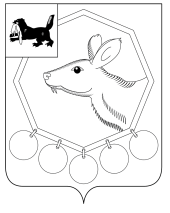 __18.10.__2017 № 490___РОССИЙСКАЯ ФЕДЕРАЦИЯИРКУТСКАЯ ОБЛАСТЬМУНИЦИПАЛЬНОЕ ОБРАЗОВАНИЕ «БАЯНДАЕВСКИЙ РАЙОН»МЭРРАСПОРЯЖЕНИЕОБ ОБЪЯВЛЕНИИ КОНКУРСА НА ЗАМЕЩЕНИЕ ВАКАНТНОЙ ДОЛЖНОСТИ  	В соответствии со ст. 17 Федерального закона от 02.03.2007г. № 25- ФЗ «О муниципальной службе в Российской Федерации», Законом Иркутской области от 15.10.2007г. № 88 – оз «Об отдельных вопросах муниципальной службы в Иркутской области», руководствуясь ст. ст. 33,48 Устава муниципального образования «Баяндаевский район», положением о конкурсе на замещение вакантных должностей муниципальной службы в муниципальном образовании «Баяндаевский район, утвержденное  решением Думы  МО «Баяндаевский район» от 29.10.2012г. № 31/5, в связи с имеющейся вакантной должностью:Объявить конкурс на замещение вакантной должности   юриста администрации муниципального образования «Баяндаевский район».Главному специалисту по кадровой работе (Бунаева Л.А.) подготовить необходимую документацию для проведения конкурса и опубликовать объявление  в районной газете «Заря»  и на официальном сайте МО «Баяндаевский район» в сети «Интернет».Мэр МО «Баяндаевский район»А. П. Табинаев